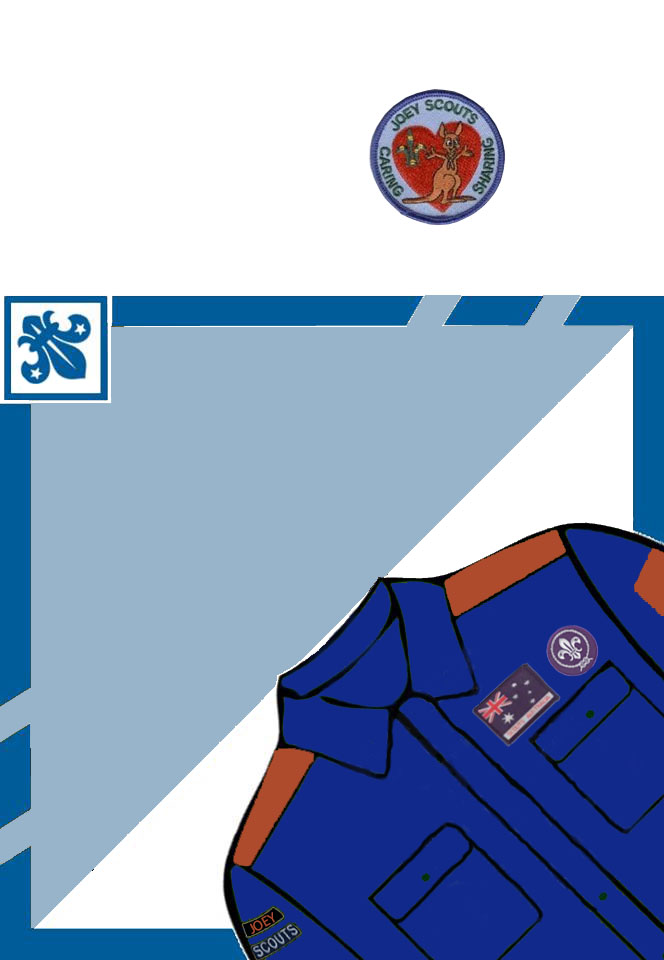    To alter the wording just put the curser over the text and click.  Then put in your own details. When ready, print the page above and fold across the centre and fold down the wings. You can cut off the top of the square if you want to or the scouts can write other details on it and it can be part of the invitation.                Original Sample 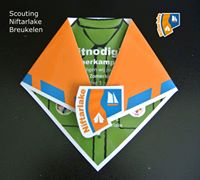 